ДИСЦИПЛІНА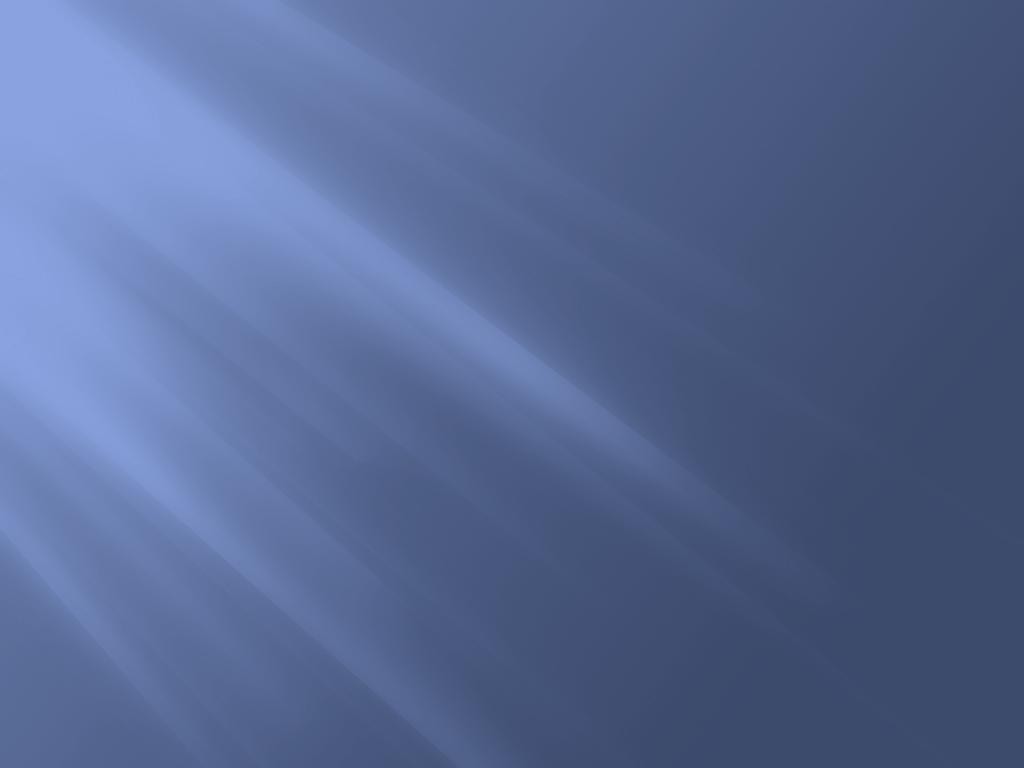 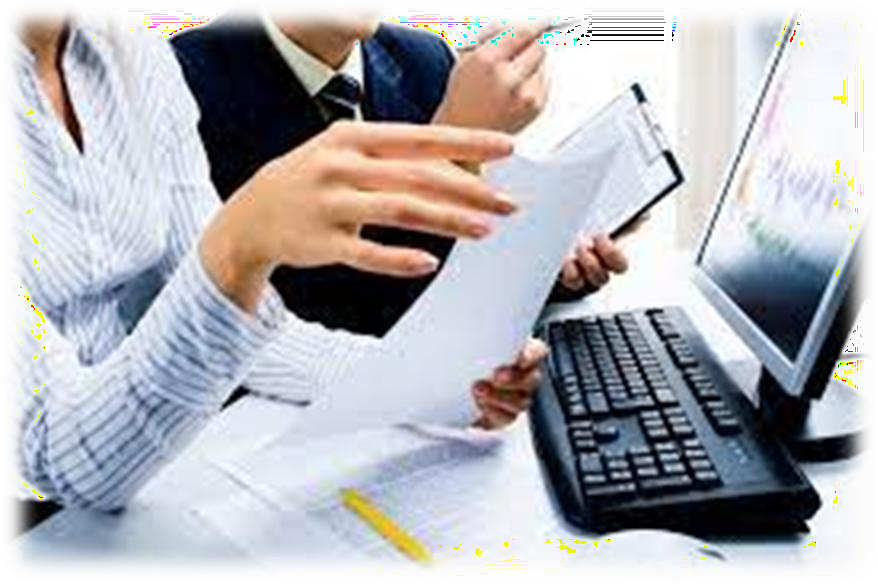  «КОРЕСПОНДЕНЦІЯ І ДІЛОВОДСТВО»Стефанія ГРИЦИШИН, викладач-методистКількість кредитів -2Обсяг годин - 60, з них 44 - ауд.Семестр вивчення курсу – VIIФорма контролю – залікдля здобувачів освіти зі спеціальності 181 Харчові технології опп «Виробництво Харчової продукції»КОРЕСПОНДЕНЦІЯ І ДІЛОВОДСТВО –НАВЧАЛЬНА ДИСЦИПЛІНА,ЯКА РОЗГЛЯДАЄ ПРОЦЕСИ СТВОРЕННЯОРГАНІЗАЦІЙНО-РОЗПОРЯДЧИХ	ДОКУМЕНТІВ В УПРАВЛІНСЬКІЙ ДІЯЛЬНОСТІТАОРГАНІЗАЦІЮ РОБОТИЗІ СЛУЖБОВИМИ	ДОКУМЕНТАМИ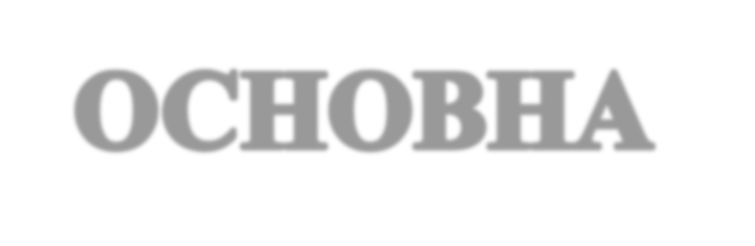 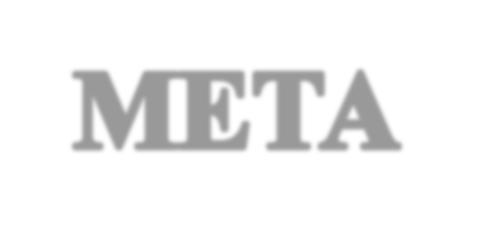 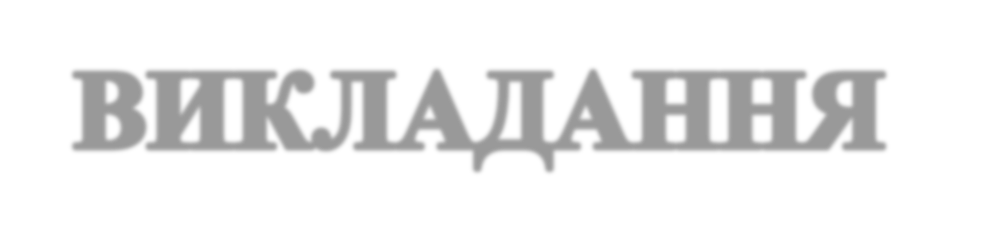 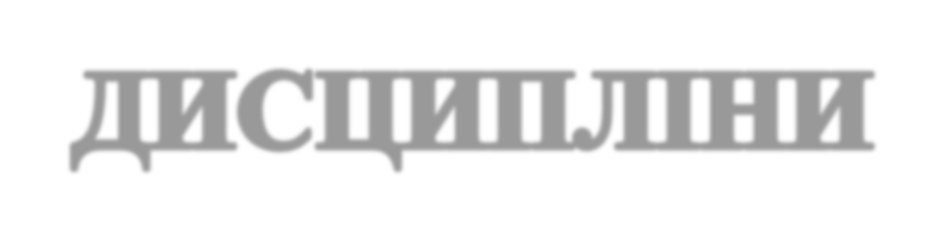 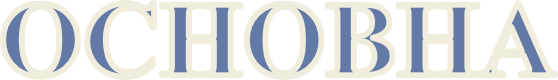 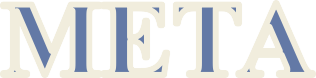 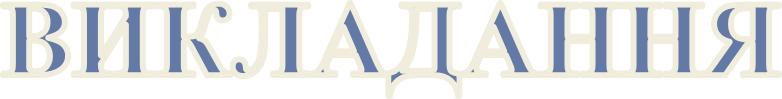 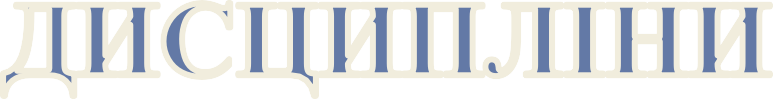 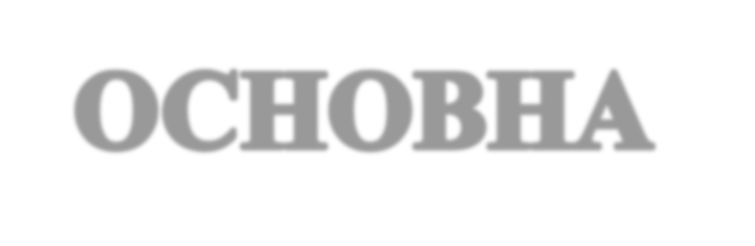 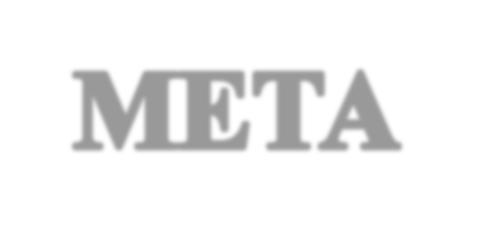 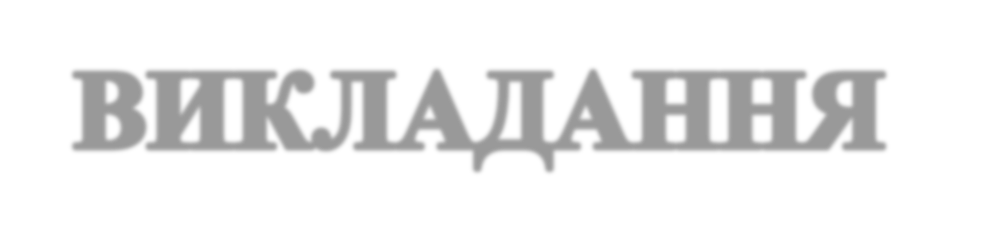 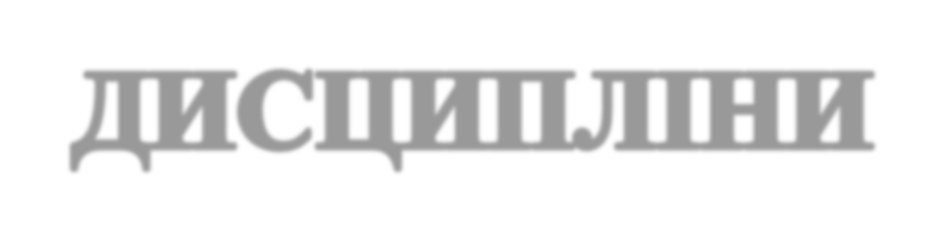 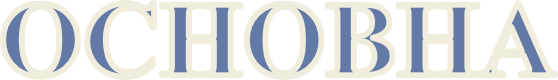 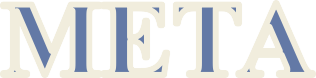 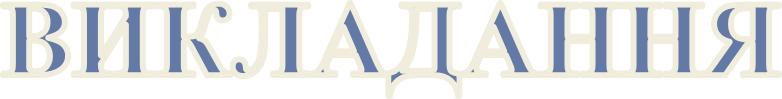 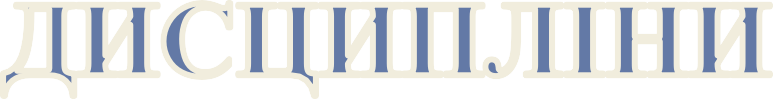 ОПАНУВАННЯ ПРАВИЛ ПІДГОТОВКИОРГАНІЗАЦІЙНО-РОЗПОРЯДЧИХ ДОКУМЕНТІВРОЗВИТОК ПРАКТИЧНИХ УМІНЬ ТА НАВИЧОК РЕАЛІЗАЦІЇ ДІЛОВОДНИХ ПРОЦЕСІВ ВІДПОВІДНО ДОНОРМАТИВНО-ПРАВОВИХ АКТІВ ЗДІЛОВОДСТВА ТА НАЦІОНАЛЬНИХ СТАНДАРТІВ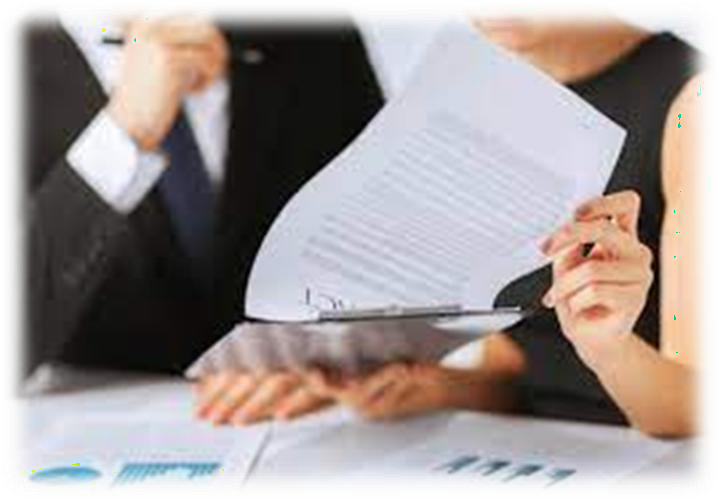 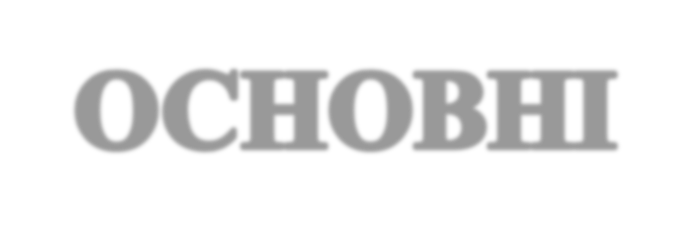 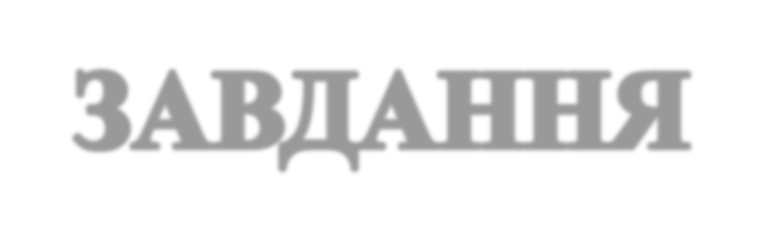 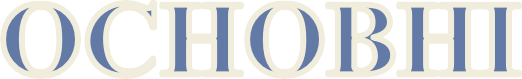 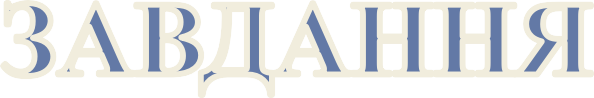 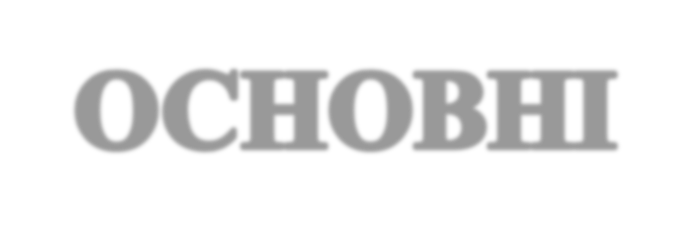 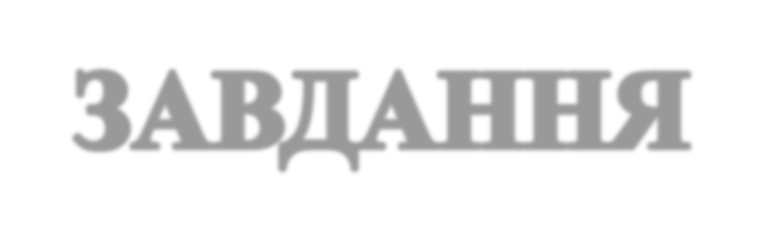 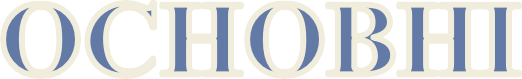 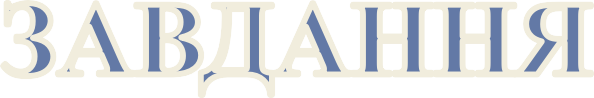 ЧОГО НАВЧИМОСЯРЕАЛІЗОВУВАТИ ДЕРЖАВНУ ПОЛІТИКУ З ОРГАНІЗАЦІЇ ДІЛОВОДСТВА НА ПІДПРИЄМСТВАХ, В УСТАНОВАХ ТА ОРГАНІЗАЦІЯХРОЗРОБЛЯТИ ДОКУМЕНТИ РІЗНОГО ФУНКЦІОНАЛЬНОГОПРИЗНАЧЕННЯСКЛАДАТИ ПЕРЕЛІКИ ДОКУМЕНТІВ, ОПИСИ СПРАВРОЗРОБЛЯТИ ЗВЕДЕНУ НОМЕНКЛАТУРУ СПРАВ ТА НОМЕНКЛАТУРУ СПРАВ СТРУКТУРНИХ ПІДРОЗДІЛІВФОРМУВАТИ СПРАВИ  ЗГІДНО З ЗАТВЕРДЖЕНОЮ НОМЕНКЛАТУРОЮ СПРАВПРОВОДИТИ ЕКСПЕРТИЗУ ЦІННОСТІ ДОКУМЕНТІВЧОМУ ЦЕ ЦІКАВО?УСПІШНИЙ ІМІДЖ СУЧАСНОГО ФАХІВЦЯ СТВОРЮЄТЬСЯ НЕ ЛИШЕЗА РАХУНОК ВИКОНАННЯ СВОЇХ ПРОФЕСІЙНИХ ОБОВ'ЯЗКІВ, А Й ЗАВДЯКИ ЙОГО ВМІННЮ ПРАВИЛЬНО Й ГРАМОТНО УКЛАДАТИ ТА ПРАЦЮВАТИ З ДОКУМЕНТАМИ З УРАХУВАННЯМ НОВИХ МОВНИХ ТЕНДЕНЦІЙСУЧАСНІ ПРОЦЕСИ В УКРАЇНІ В ГАЛУЗІ ЕКОНОМІКИ, ВИРОБНИЦТВА, ІНШИХ СФЕРАХ ПЕРЕДБАЧАЮТЬ НЕОБХІДНІСТЬ ПІДВИЩЕННЯ РІВНЯ ІНФОРМАЦІЙНО-АНАЛІТИЧНОГО ТА ДОКУМЕНТАЦІЙНОГОЗАБЕЗПЕЧЕННЯНА СУЧАСНОМУ ЕТАПІ ВИНИКАЄ ПОТРЕБА ПІДГОТОВКИ ЗДОБУВАЧІВ ОСВІТИ, ЗДАТНИХ ПРОФЕСІЙНО ПРАЦЮВАТИ У ПРИНЦИПОВО НОВИХ УМОВАХ РИНКОВИХ ВІДНОСИН, ВИКОРИСТОВУЮЧИ ПРИ ЦЬОМУ ШИРОКИЙ СПЕКТР СУЧАСНОЇ ДОКУМЕНТАЦІЙНОЇ БАЗИНАБУТІ ЗНАННЯ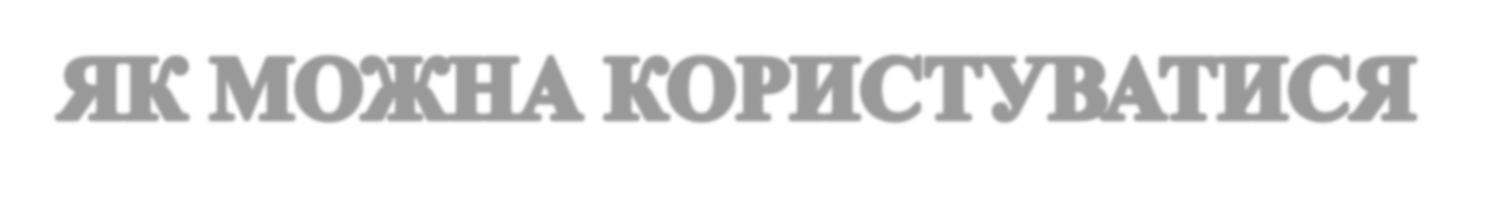 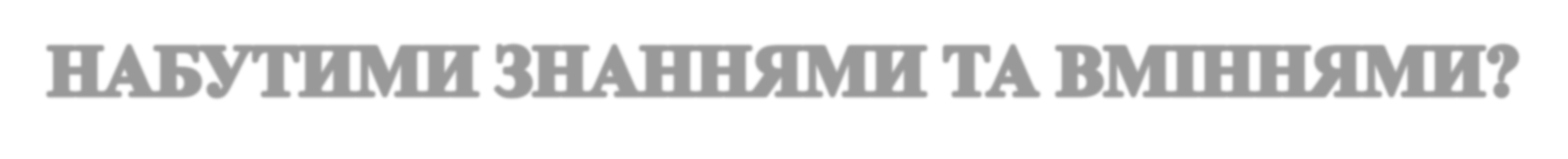 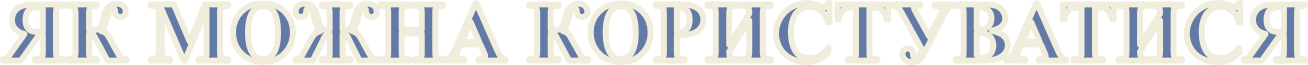 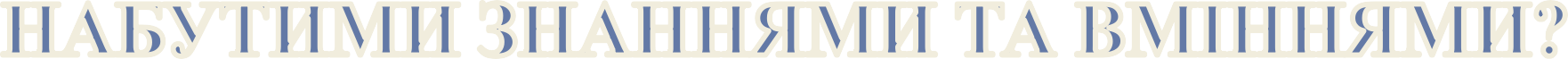 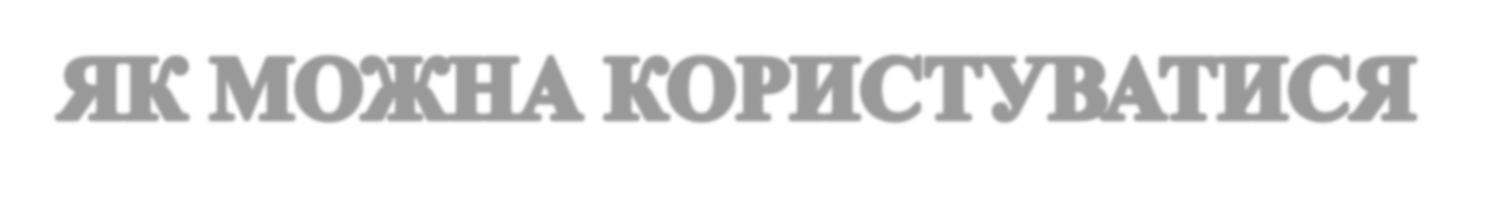 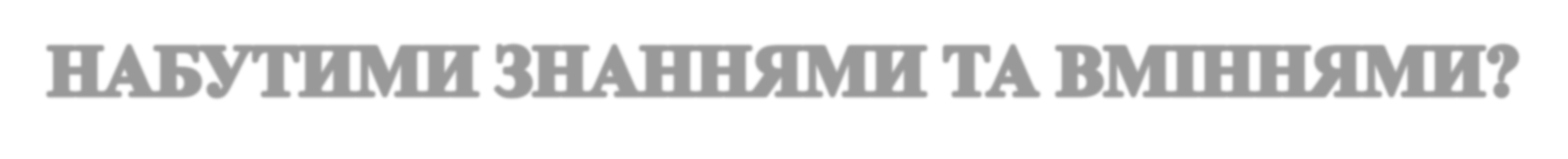 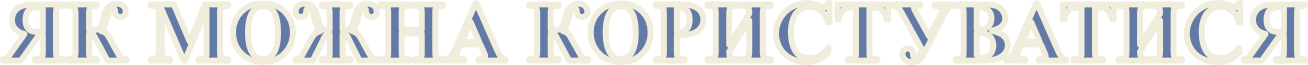 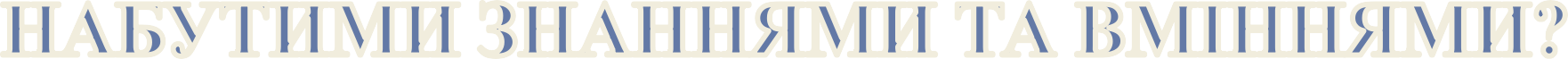 ДАДУТЬ ЗМОГУ ВІЛЬНО ОРІЄНТУВАТИСЯ В ДОКУМЕНТАЦІЙНІЙ БАЗІУ	ПРОФЕСІЙНІЙ	ДІЯЛЬНОСТІ ТАУКЛАДАТИ БУДЬ-ЯКИЙ ВИД ДОКУМЕНТА ВІДПОВІДНО ДОФУНКЦІОНАЛЬНИХ ОБОВ'ЯЗКІВФАХІВЦЯ СФЕРИ ОБСЛУГОВУВАННЯ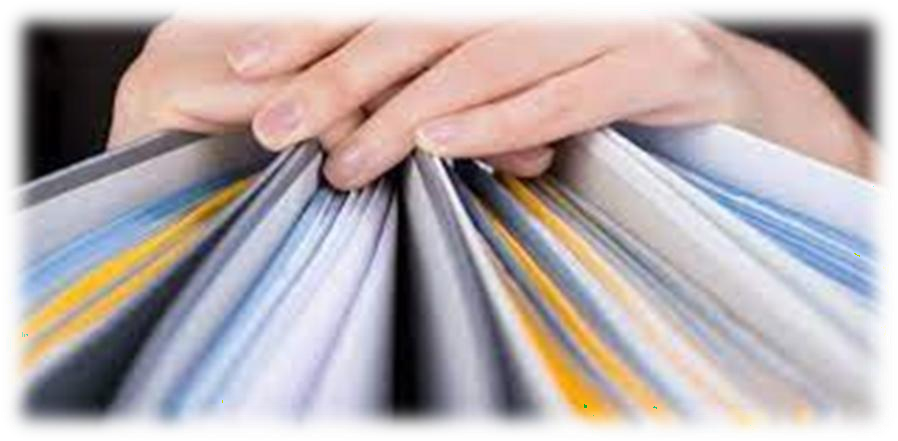 